Тема тестаПромежуточное или итоговое тестированиеУказать все единицы знаний, которые будем проверять Ключ и критерии оцениванияТема – Строение атомапромежуточное тестированиеВариант IЗадания множественного выбора. Правильный ответ - 1балл, неправильный - 0 баллов.Обведите кружком букву, соответствующую варианту правильного ответа.Понятие «атом» для обозначения мельчайших неделимых частиц вещества было введено в наукуА) в XIX в. Ирландским физиком СтонниБ) в АнтичностиВ) в XX в. Менделеевым  Г) в Средневековье.Из каких частиц состоит атомное ядроА) из протонов и электроновБ) из нейтронов и протоновВ) только из протоновГ) только из нейтроновНаименьший отрицательный заряд, принятый в химии за единицу (-1), несут на себеА) электроныБ) протоныВ) нейтроныГ) ионыОпределите число протонов в атоме железа (Fe)А) 56Б) 55В) 26Г) 30Задания на дополнениеВставьте пропущенные словаПравильный ответ  - 1 баллРазновидности атомов одного и того же химического элемента, имеющие одинаковый заряд ядра, но разное массовое число, называют изотопами.Задание со свободным ответомПравильный ответ  - 1 баллОпределите модель атома___________ и подпишите элементарные частицы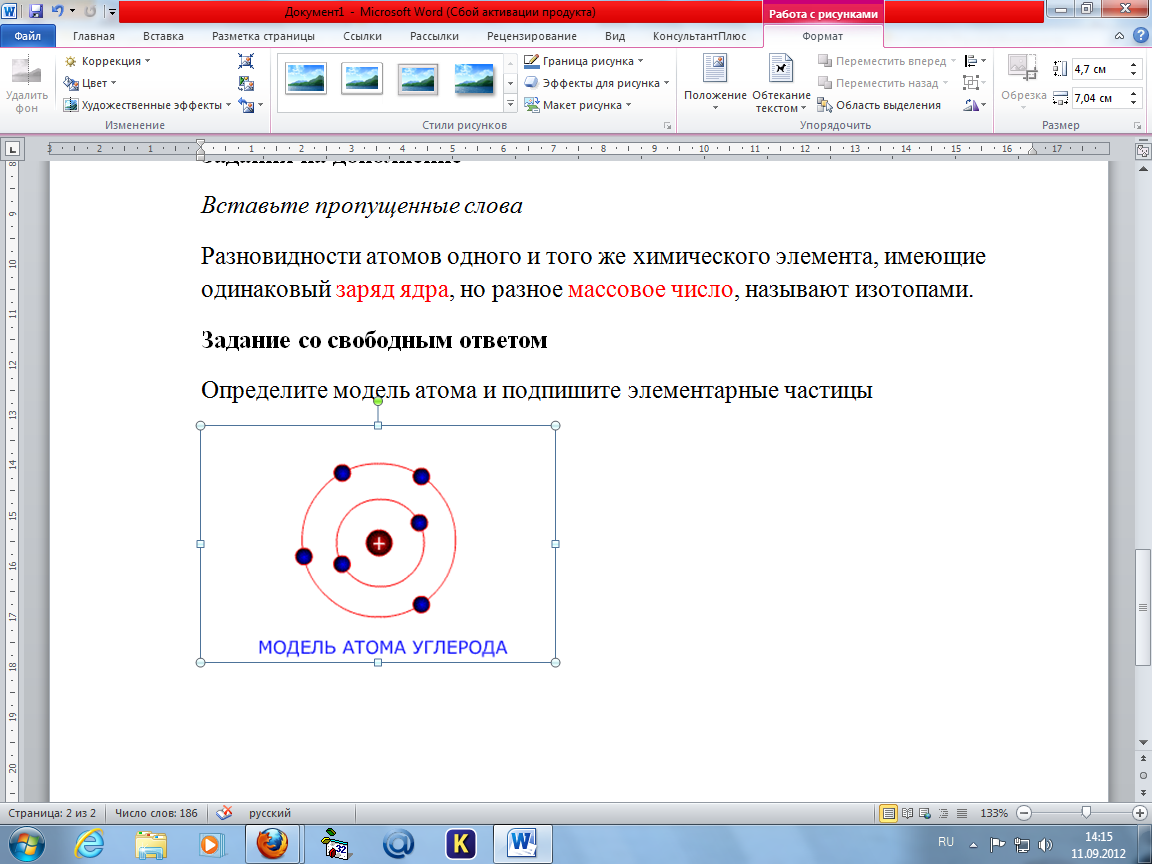 Объясните слова А.М. Бутлерова, который задолго до открытия А. Беккереля писал: «Атомы не неделимы по своей природе, а неделимы только доступными нам ныне средствами…»Правильный ответ  - 2 балл1. Выявите закономерность и расставьте химические элементы ПСХЭ Д.И. Менделеева. Правильный ответ  - 2 балла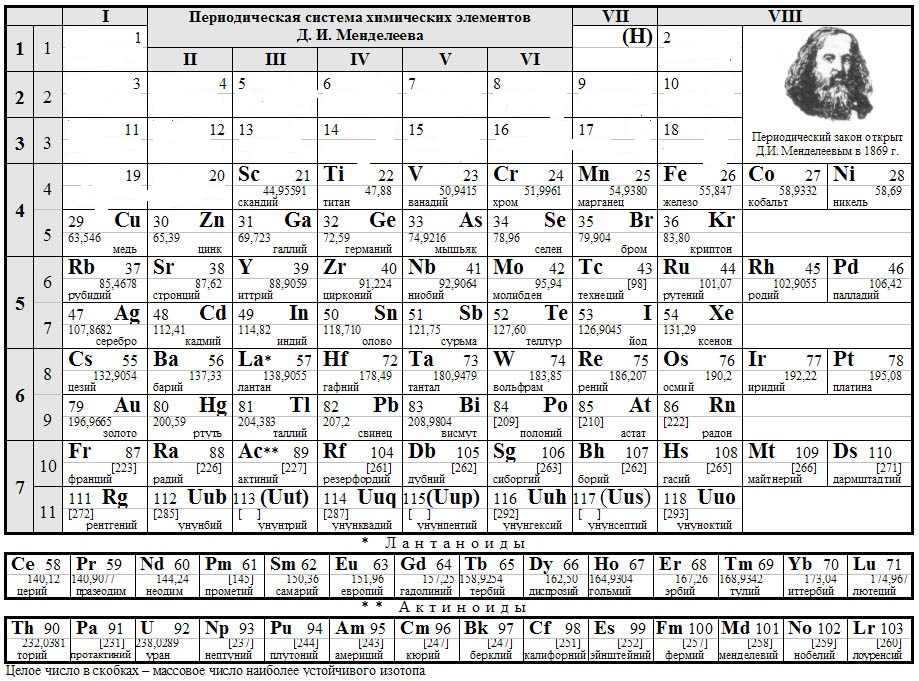  H Водород (а.м. 1,00794) He Гелий (а.м. 4,002602) Li Литий (а.м. 6,9412) Be Бериллий (а.м. 9,0122) B Бор (а.м. 10,812) С Углерод (а.м. 12,011) N Азот (а.м. 14,0067) О Кислород (а.м. 15,9994) F Фтор (а.м. 18,9984) Ne Неон (а.м. 20,179) Na Натрий (а.м. 22,98977) Mg Магний (а.м. 24,305) Al Алюминий (а.м. 26,98154) Si Кремний (а.м. 28,086) P Фосфор (а.м. 30,97376) S Сера (а.м. 32,06) Cl Хлор (а.м. 35,453) Ar Аргон (а.м. 39,948) К Калий (а.м. 39,0983) Ca Кальций (а.м. 40,08)Единицы знанийНомер заданияКоличество балловПонятие «Атом»72История открытия «Атома»11Строение «Атома»21Понятие «е»31Понятие «р»4, 61Изотопы51